Вариант № 789291. Задание 1 № 218Найди значение выражения 100 − 27.2. Задание 2 № 73Найди значение выражения 53 − 3 · 8 + 12. 3. Задание 3 № 90Рассмотри рисунок и ответь на вопрос: сколько рублей сдачи получит покупатель, расплатившийся за одну конфету и одну плитку шоколада купюрой в 100 руб.? 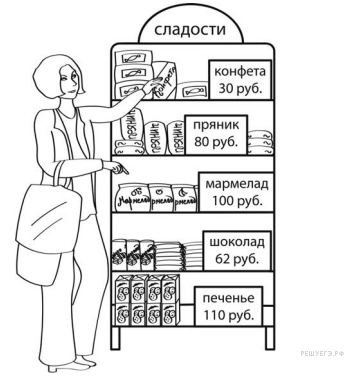 Запиши решение и ответ.4. Задание 4 № 289Когда в Одоеве 11 часов утра, в Норильске 3 часа дня. Сколько времени в Одоеве, когда в Норильске 9 часов 45 минут вечера?5. Задание 5.1 № 774На клеточном поле со стороной клетки 1 см изображён квадрат.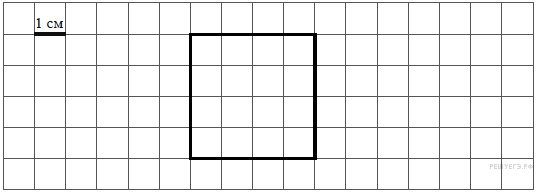 Найди периметр этого квадрата.В ответе писать единицы измерения не нужно.6. Задание 5.2 № 555На рисунке ниже изображена фигура.Проведи отрезок так, чтобы эта фигура оказалась разбита на 4 части.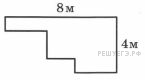 7. Задание 6.1 № 65Кассир в кинотеатре отмечал в таблице количество проданных билетов на различные кинофильмы. Используя данные этой таблицы, ответь на вопросы. 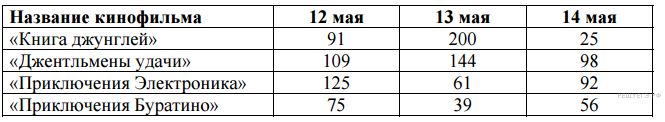 Сколько билетов было куплено 13 мая на кинофильм «Джентльмены удачи»? 8. Задание 6.2 № 594Баскетбольная команда детской спортивной школы встречалась с командами нескольких школ. Количество очков, набранных игроками, тренер записывал в таблицу. Используя таблицу, ответь на вопросы. 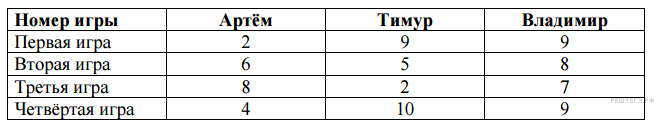 В какой игре мальчики вместе набрали больше всего очков?9. Задание 7 № 366Найди значение выражения 48048 : 6 − 120 · 50.10. Задание 8 № 417Масса четырёх пакетов с конфетами равна 1 кг. Масса пустого пакета — 10 г. Чему равна масса конфет в одном пакете?Запиши решение и ответ.11. Задание 9.1 № 100Новогодние украшения в коробке уложены в семь рядов. В первом ряду лежит три украшения; во втором — четыре; в третьем — снова три; в четвёртом — снова четыре и так далее.Сколько в коробке рядов по три украшения? 12. Задание 9.2 № 682Вася, Маша, Юля и Петя собирали грибы. Вместе они собрали 86 грибов. Петя собрал 27 грибов, а Маша 16. Меньше всего грибов собрал мальчик. Кто-то из детей собрал 28 грибов.Сколько грибов собрали мальчики?13. Задание 10 № 59На макете нового микрорайона дома размещены на клетчатом поле, причём стены домов расположены по границам клеток (см. рисунок). 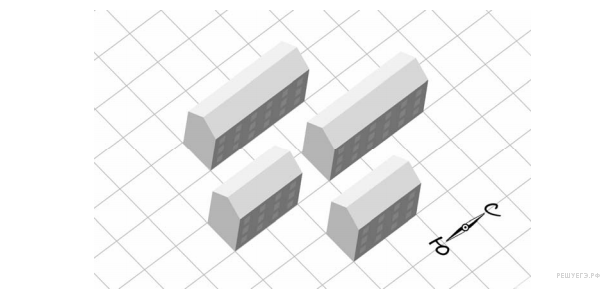 Изобрази, как выглядят эти дома на плане местности. Сохраняй расположение домов относительно сторон света. Каждый дом изображай прямоугольником, составленным из клеток. В качестве примера один из домов уже изображён. 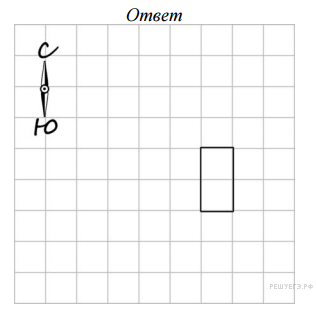 14. Задание 11 № 465В классе 14 девочек. Из них 8 занимаются танцами, а 9 пением. Сколько девочек и танцует, и поёт?Запиши решение и ответ.